MALLA CURRICULAR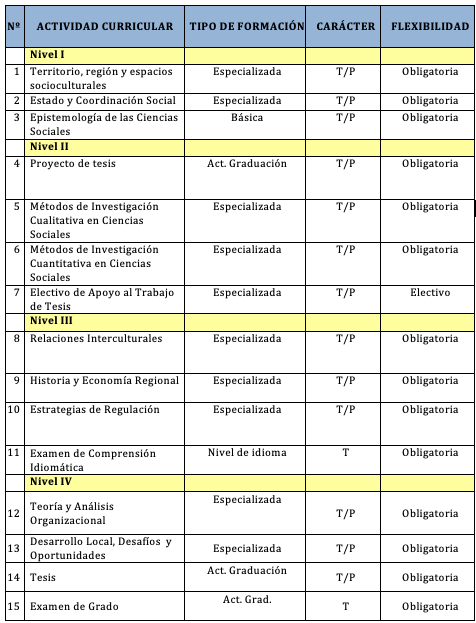 